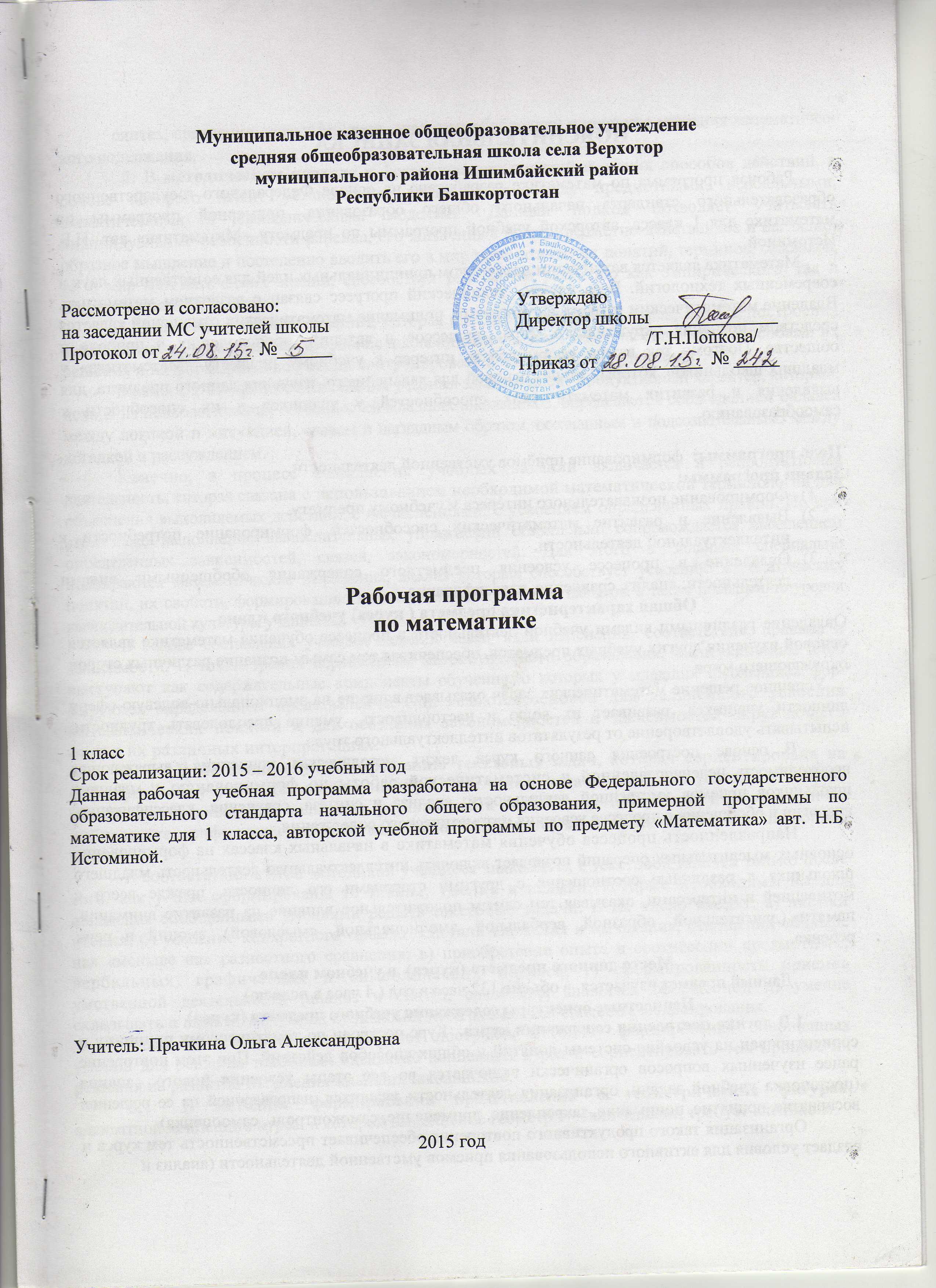 ПОЯСНИТЕЛЬНАЯ ЗАПИСКА         Рабочая программа по математике разработана на основе Федерального государственного образовательного стандарта начального общего образования, примерной программы по математике для 1 класса, авторской учебной программы по предмету «Математика» авт. Н.Б. Истоминой.        Математика является важнейшим источником принципиальных идей для естественных наук и современных технологий. Весь научно- технический прогресс связан с развитием математики. Владение математическим языком, алгоритмами, понимание математических отношений является средством познания окружающего мира, процессов и явлений, происходящих в природе и обществе. Поэтому так важно сформировать интерес к учебному предмету «Математика» у младших школьников, который станет основой для дальнейшего  изучения данного предмета, для  выявления и развития математических способностей у учащихся и их способности к самообразованию.Общая характеристика предмета ( курса) учебного планаОвладение различными видами учебной деятельности в процессе обучения математике является основой изучения других учебных предметов, обеспечивая тем самым познание различных сторон окружающего мира.     Успешное решение математических задач оказывает влияние на эмоционально-волевую сферу личности учащихся, развивает их волю и настойчивость, умение преодолевать трудности, испытывать удовлетворение от результатов интеллектуального труда.В основе построения данного курса лежит методическая концепция, выражающая необходимость целенаправленной и систематической работы по формированию у младших школьников приемов умственной деятельности: анализа и синтеза, сравнения, классификации, аналогии и обобщения в процессе усвоения математического содержания.           Направленность процесса обучения математике в начальных классах на формирование основных мыслительных операций позволяет включить интеллектуальную деятельность младшего школьника в различные соотношения с другими сторонами его личности, прежде всего с мотивацией и интересами, оказывая тем самым положительное влияние на развитие внимания, памяти (двигательной, образной, вербальной, эмоциональной, смысловой), эмоций и речи ребенка. Место данного предмета (курса)  в учебном плане              Данный предмет изучается  в объеме 132 часа в год ( 4 часа в неделю)Ценностные ориентиры содержания учебного предмета (курса)1.В логике построения содержания курса.  Курс построен по тематическому принципу и сориентирован на усвоение системы понятий и общих способов действий. При этом повторение ранее изученных вопросов органически включается во все этапы усвоения нового  знания (постановка учебной задачи, организация деятельности учащихся, направленной на ее решение: восприятие, принятие, понимание, закрепление, применение, самоконтроль, самооценка).Организация такого продуктивного повторения обеспечивает преемственность тем курса и создает условия для активного использования приемов умственной деятельности (анализ и синтез, сравнение, классификация, аналогия, обобщение) в процессе усвоения математического содержания.  2. В методическом подходе к формированию понятий и общих способов действий, в основе которого лежит установление соответствия между предметными, вербальными, схематическими и символическими моделями. Данный подход позволяет учитывать индивидуальные особенности ребенка, его жизненный опыт, предметно-действенное и наглядно-образное мышление и постепенно вводить его в мир математических понятий, терминов, символов, те. в мир математических знаний, способствуя тем самым развитию как эмпирического; так и теоретического мышления,3. В системе учебных заданий, которая адекватна концепции курса, логике построения его содержания и нацелена на осознание школьниками учебных задач, на овладение способами их решения и на формирование умения контролировать и оценивать свои действия.В связи с этим процесс выполнения учебных заданий носит продуктивный характер, который, исходя из психологических особенностей младших школьников, определяется соблюдением баланса между логикой и интуицией, словом и наглядным образом, осознанным и подсознательным, между догадкой и рассуждением.Конечно, в процесс выполнения учебных заданий включается и репродуктивная деятельность, которая связана с использованием необходимой математической терминологии для объяснения выполняемых действий; с вычислениями; с усвоением определенных правил. Но при этом даже выполнение вычислительных упражнений обязательно сопровождается выявлением определенных зависимостей, связей, закономерностей. Для этого в заданиях специально подбираются математические выражения, анализ которых способствует усвоению математических понятий, их свойств, формированию вычислительных умений и навыков, а также повышению уровня вычислительной культуры учащихся.В основе составления учебных заданий лежат идеи изменения, соответствия, правила и зависимости. С точки зрения перспективы математического образования, вышеуказанные идеи выступают как содержательные компоненты обучения, о которых у младших школьников формируются определенные представления. Они являются основой для дальнейшего усвоения математических понятий и для осознания закономерностей и зависимостей окружающего мира в их различных интерпретациях.4.	В методике обучения решению текстовых задач, которая сориентирована на формирование у учащихся обобщенных умений: читать задачу, выделять условие и вопрос, известные и неизвестные величины, устанавливать взаимосвязь между ними и на этой основе выбирать те арифметические действия, выполнение которых позволяет ответить на вопрос задачи.В соответствии с этой методикой учащиеся знакомятся с текстовой задачей только после того, как у них сформированы те знания, умения и навыки, которые необходимы им для овладения обобщенными умениями решать текстовые задачи. В их число входят: а) навыки чтения; б) усвоение конкретного смысла действий сложения и вычитания, отношений «больше на» «меньше на» разностного сравнения; в) приобретение опыта в соотнесении предметных, вербальных, графических и символических моделей; г) сформированность приемов умственной деятельности (анализ и синтез, сравнение, аналогия, обобщение); д) умение складывать и вычитать отрезки; е) знакомство со схемой как способом моделирования.Такая подготовительная позволяет построить методику формирования обобщенных умений для решения текстовых адекватно концепции курса и сориентировать тем процесс их решения на развитие мышления младших школьников,5.	В методике формирования представлений о геометрических фигурах, адекватной концепции курса, в которой выполнение геометрических заданий требует активного использования приемов умственной деятельности.При выполнении геометрических заданий у учащихся формируются навыки работы с линейкой, циркулем, угольником. Для развития пространственного мышления выполняются различные задания с моделью куба и его изображением.Для развития пространственного мышления учащиеся выполняют задания на установление соответствия между моделью куба, его изображением и разверткой.В методике использования калькулятора, который рассматривается как средство обучения младших школьников математике, обладающее определенными методическими возможностями. Данное средство (калькулятор) можно использовать для постановки учебных задач, для открытия и усвоения способа действий, для проверки предположений и числового результата, для усвоения математической терминологии и символики, для выявления закономерностей и зависимостей, для эффективного формирования вычислительных навыков.В организации дифференцированного обучения, которое обеспечивается новыми методическими подходами к формированию математических понятий, к организации вычислительной деятельности учащихся, к обучению их решению задач, а также системой учебных заданий.В построении уроков математики, на которых реализуется тематическое построение курса, система учебных заданий, адекватная его концепции, и создаются условия для активного включения всех учащихся в познавательную деятельность. Критериями оценки развивающих уроков являются: логика их построения, направленная на решение учебной задачи; вариативность предлагаемых учителем учебных заданий, вопросов и взаимосвязь между ними; продуктивная мыслительная деятельность учащихся, которая обеспечивается различными методическими приемами, сочетанием разнообразных средств и форм обучения, активным высказыванием детьми самостоятельных суждений и способов их обоснования.В соответствии с концепцией курса целенаправленная и систематическая работа по формированию приемов умственной деятельности начинается с первых уроков математики при изучении темы «Признаки предметов». Учитывая опыт ребенка и опираясь на имеющиеся у него представления, учитель предлагает задания на выделение различных свойств предметов, в том числе и таких, как форма, цвет, размер. В результате дети осознают, что любой объект (предмет) можно рассматривать с различных точек зрения, ориентируясь на одни свойства и абстрагируясь от других. В этой же теме начинается работа по формированию у учащихся представлений об изменении, соответствии, правиле и зависимости. Для этой цели используются задания на установление соответствия между предметами по одному свойству; на наблюдение изменений, происходящих с конкретными объектами (предметами) по одному, двум, трем свойствам; на выявление определенных закономерностей в изменении свойств предметов. Включение подобных заданий в процесс обучения способствует созданию комфортных условий для активной работы на уроке математики каждого ребенка в соответствии с его способностями, опытом и уровнем развития речи. Это помогает детям быстрее адаптироваться к школьной обстановке, научиться общаться друг с другом и с учителем.Ориентируясь в целом на тематический (содержательный) принцип построения курса, нельзя не учитывать, что именно в начальных классах ребенок должен научиться красиво писать цифры, пользоваться линейкой, циркулем, овладеть математической терминологией и символикой. Так как формирование этих умений и навыков процесс длительный, то он распределяется во времени и включается в различные темы курса. Навыки написания цифр, например, формируются у детей параллельно с изучением тем: «Точка. Прямая и кривая линии. Луч», «Длина предметов», «Отрезок».В предлагаемом курсе дети сначала усваивают (или уточняют, если они пришли в школу подготовленными в этом плане) последовательность слов-числительных, которыми можно пользоваться для счета предметов. Затем овладевают операцией счета, то есть устанавливают взаимно-однозначное соответствие между предметом и словом-числительным.Заменяя слова-числительные знаками (в произвольном порядке), учащиеся знакомятся с цифрами и учатся красиво писать их. Можно, например, начать с цифры 1, затем научиться писать цифру 4, затем 7, 6 и т. д.В теме «Однозначные числа» учащиеся знакомятся с отрезком натурального ряда чисел от 1 до 9. Пересчитывая предметы данной совокупности и заменяя слова-числительные соответствующими знаками (цифрами), они получают ряд чисел, которым можно пользоваться для счета предметов. Принцип построения этого ряда осознается детьми в процессе выполнения различных заданий, которые связаны с операцией счета, присчитывания и отсчитывания.Знакомство учащихся с лучом, отрезком и способом измерения длины с помощью различных мерок позволяет ввести понятие «числовой луч» и использовать его как наглядное средство для сравнения чисел, а затем для их сложения и вычитания.В качестве математической основы разъяснения смысла сложения выступает теоретико-множественная трактовка суммы. Она легко переводится на язык предметных действий, что позволяет при формировании представлений о смысле сложения опираться на опыт детей, активно используя счет и операции присчитывания и отсчитывания.Для разъяснения смысла сложения используется идея соответствия предметного действия его словесному описанию и математической записи, которые интерпретируются на числовом луче. Для чтения математических записей вводится терминология: неравенство, выражение, равенство, слагаемое, значение суммы, употребление которой позволяет исключить такой термин, как «примеры». Интерпретация сложения на числовом луче помогает ребенку абстрагироваться от предметных действий.При изучении состава однозначных чисел также используется идея соответствия предметной ситуации и математической записи. Аналогично формируется представление о смысле действия вычитания.Введение в программу темы «Целое и части» помогает детям осознать взаимосвязь между сложением и вычитанием, между компонентами и результатами этих действий. Процесс усвоения состава однозначных чисел (и соответствующих случаев вычитания) распределяется во времени и тесно связан с изучением таких понятий, как «увеличить на», «уменьшить на», «целое и части», «число и цифра нуль», разностное сравнение (На сколько больше? На сколько меньше?).Для усвоения состава однозначных чисел учащимся предлагаются разнообразные задания: на классификацию; на соотношение рисунков и математических записей; на выбор рисунков, соответствующих данному числовому выражению, и на выбор числовых выражений, соответствующих данному рисунку.Параллельно с изучением смысла действий сложения и вычитания и формированием табличных навыков в пределах 10 уточняются представления учащихся о величинах и устанавливается взаимосвязь между числом и величиной. Работа по формированию представления о величинах осуществляется поэтапно; на первом этапе выясняются и уточняются имеющиеся у детей представления о данной величине, которые они выражают в речи с помощью различных житейских понятий; на втором этапе величины сравниваются различными способами (наложением, приложением, визуально, с помощью различных мерок); на третьем этапе учащиеся знакомятся с единицами величин, с соотношениями между ними и с измерительным прибором. На последующих этапах учащиеся выполняют действия с величинами: сложение, вычитание, умножение и деление величины на число. По отношению к величине «длина» первые три этапа нашли отражение в темах первого класса: «Длина предметов», «Измерение длины», «Единицы длины».          При изучении нумерации двузначных чисел деятельность учащихся направляется на осознание позиционного принципа десятичной системы счисления и на соотношение разрядных единиц. Для этого используются как предметные наглядные пособия, так и калькулятор.Усвоение таблиц сложения и соответствующих случаев вычитания в пределах 10, разрядного состава двузначных чисел является основой для формирования умения складывать и вычитать круглые десятки, двузначные и однозначные числа без перехода в другой разряд. В процессе формирования этих вычислительных умений совершенствуются табличные навыки сложения и вычитания в пределах 10, поэтому рассмотрение этих случаев предшествует изучению таблицы сложения однозначных чисел с переходом в другой разряд и соответствующих случаев вычитания. Для усвоения вычислительных приемов используются соотнесение предметной и знаковой модели, смысл действий сложения и вычитания, анализ и сравнение выражений (установление их сходства и различия), а также задания на выявление различных закономерностей и зависимостей, которые тесно связаны с вычислением результата.  Личностные, метапредметные  и предметные результаты освоения предмета учебного предмета ( курса)   В результате изучения курса математики по данной программе у учащихся будут сформированы математические (предметные) знания, умения, навыки и представления, предусмотренные программой курса, а также личностные, регулятивные, познавательные, коммуникативные универсальные учебные действия как основа умения учиться.    Основным средством формирования УУД в курсе математики являются вариативные по формулировке учебные задания (объясни, проверь, оцени, выбери, сравни, найди закономерность, верно ли утверждение, догадайся, наблюдай, сделай вывод и т.д.), которые нацеливают учащихся на выполнение различных видов деятельности, формируя тем самым умение действовать в соответствии с поставленной целью. В основе составления учебных заданий лежат идеи изменения, соответствия, правила и зависимости.В сфере личностных универсальных действий у первоклассника  будут сформированы:внутренняя позиция школьника на уровне положительного отношения к школе;способность осознавать и оценивать свои мысли, действия и выражать их в речи;способность к организации своей деятельности и к преодолению трудностей;умение  слушать и слышать собеседника, высказывать своё мнение.  Ученик получит возможность для формирования:любознательности;трудолюбия;умения обосновывать свою позицию;целеустремлённости и настойчивости в достижении цели;внутренней позиции школьника на уровне понимания необходимости учения, выраженного в преобладании учебно-познавательных мотивов.Метапредметные результаты изучения курса1 Регулятивные универсальные учебные действияУченик научится:принимать и сохранять учебную задачу и активно включаться в деятельность, направленную на её решение в сотрудничестве с учителем и одноклассниками;выполнять учебные действия в материализованной, громкоречевой и умственной форме;Ученик получит возможность научиться:планировать своё действие в соответствии с поставленной задачей и условиями её реализации, в том числе во внутреннем плане;адекватно оценивать свои достижения, осознавать возникающие трудности и искать способы их преодоления;регулировать и контролировать свои действия.2. Познавательные универсальные учебные действияУченик научится:осуществлять анализ объектов с выделением существенных и несущественных признаков;осуществлять  синтез как составление целого из частей;проводить сравнение и классификацию по заданным критериям;устанавливать аналогии.Ученик получит возможность научиться:строить логические рассуждения;осуществлять подведение под понятие на основе распознавания объектов, выделения существенных признаков и их синтеза.3. Коммуникативные универсальные учебные действияУченик научится:выражать в речи свои мысли и действия;задавать вопросы.Ученик получит возможность научиться:строить понятные  для партнёра высказывания, учитывающие, что партнёр видит и знает, а что нет;использовать речь для регуляции своего действия.Предметные результатыЧисла и величиныУченик научится:читать, записывать, сравнивать упорядочивать числа от нуля до 100;устанавливать закономерность – правило, по которому составлена числовая последовательность, составлять последовательность по заданному  правилу (увеличение / уменьшение числа на несколько  единиц);группировать числа по заданному или самостоятельно установленному признаку;читать и записывать величины (массу, длину), используя основные единицы измерения величин и соответствия между ними (дециметр-сантиметр, сантиметр-миллиметр), сравнивать названные величины;выбирать единицу для измерения данной величины (длины), объяснять свои действия.Ученик получит возможность научиться:классифицировать числа по одному или нескольким основаниям, объяснять свои действия;составлять закономерность  по самостоятельно выбранному правилу.Арифметические действияУченик научится:выполнять устно сложение, вычитание однозначных, двузначных чисел в случаях, сводимых к действиям в пределах 100 (без перехода через разряд);выделять неизвестный компонент арифметического действия и находить его значение;Ученик  получит возможность научиться:использовать  свойства арифметических действий для удобства вычислений;проводить проверку правильности вычислений (с помощью обратного действия, прикидки и оценки результата действия).Пространственные отношенияГеометрические фигурыУченик научится:описывать взаимное расположение  предметов в пространстве и на плоскости;распознавать, называть, изображать геометрические фигуры (точка, отрезок, ломаная);выполнять построение геометрических фигур с заданными измерениями (отрезок) с помощью линейки, угольника.Ученик получит возможность научиться:соотносить реальные объекты с моделями геометрических фигур.Геометрические  величиныУченик научится:измерять длину отрезка.Ученик получит возможность научиться:вычислять периметр фигур прямоугольной формы.Работа с информациейУченик научится:читать несложные готовые таблицы;заполнять несложные готовые таблицы.Ученик получит возможность научиться:читать несложные готовые столбчатые диаграммы.Содержание учебного предмета ( курса)Признаки (свойства) предметов (цвет, форма, размер). Сравнение и классификация по различным признакам (свойствам). Уточнение понятий: «слева», «справа», «вверху», «внизу», «над», «под», «перед», «за», «между», «раньше», «позже», «все», «каждый», «любой»; связок «и», «или».Отношения: «столько же», «больше», «меньше» (установление взаимно-однозначного соответствия). Счёт. Количественная характеристика групп предметов. Цифры. Взаимосвязь количественного и порядкового чисел. Сравнение длин предметов (визуально, наложением).Точка. Линия (кривая, прямая). Луч. Линейка как инструмент для проведения прямых линий.Натуральный ряд чисел от 1 до 9, принцип его по строения. Присчитывание и отсчитывание по единице.Сравнение длин с помощью различных мерок. Отрезок. Числовой луч. Сравнение натуральных чисел. Неравенства.            Смысл действий сложения и вычитания. Понятие «целое и части». «Увеличить на...», «уменьшить на...». Выражение. Равенство. Сумма, слагаемые, значение суммы. Переместительное свойство сложения. Состав чисел (от 2 до 9). Сложение и вычитание отрезков с помощью циркуля. Уменьшаемое, вычитаемое, значение разности. Взаимосвязь компонентов и результатов действий сложения и вычитания. Число и цифра нуль. Разностное сравнение.Ломаная (замкнутая и незамкнутая).Двузначные числа, их разрядный состав. Единицы длины (1 см, 1 дм), их соотношение. Линейка как инструмент для измерения длин отрезков и для построения отрезков заданной длины. Число 10, его состав.Сложение и вычитание «круглых» десятков. Прибавление (вычитание) к двузначному числу единиц, десятков (без перехода в другой разряд). Единица массы – 1 кг.Тематическое планированиеСписок литературы1)Истомина Н.Б., Редько З.Б. Методические рекомендации к учебнику «Математика. 1 класс» (в 2-х частях) «Ассоциация ХХI век», 2011. 2)Попова С.В. Уроки математической гармонии. 1 класс. (Из опыта работы). Смоленск: Ассоциация ХХI век. 20073)Истомина Н.Б., Тихонова Н.Б. Учимся решать логические задачи. Математика и информатика.    1-2 классы «Ассоциация ХХI век», 2010.4)Истомина Н.Б., Виноградова Е.П.Учимся решать комбинаторные задачи. 1-2 классы. Математика и информатика. Изд-во «Ассоциация ХХI век», 2011.5)Истомина Н.Б. Учимся решать задачи. Тетрадь с печатной основой. 1 класс. М., Линка Пресс, 2011.Цель программы:  формирование приёмов умственной деятельности.Задачи программы:Формирование познавательного интереса у учебному предмету.Выявление и развитие математических способностей, формирование потребности к интеллектуальной деятельности.Овладение в процессе усвоения предметного содержания обобщенными видами деятельности: анализ, сравнение, классификация. №п/п  Дата планДата фактТемы урокаТемы урока№№Заданий в учебнике№№заданий втетрадиХарактеристика видов деятельности учащихся ПримечаниеПримечаниеПризнаки, расположение и счёт предметов (10ч)Признаки, расположение и счёт предметов (10ч)Признаки, расположение и счёт предметов (10ч)Признаки, расположение и счёт предметов (10ч)Признаки, расположение и счёт предметов (10ч)Признаки, расположение и счёт предметов (10ч)Признаки, расположение и счёт предметов (10ч)Признаки, расположение и счёт предметов (10ч)1.01.09Признаки предметов: цвет, форма, размер.Признаки предметов: цвет, форма, размер.1-41 (1-3)Выделять признаки сходства и различия при сравнении двух объектов (предметов).2.02.09Признаки, сход-ства и различия предметов (цвет, форма, размер, количество).Признаки, сход-ства и различия предметов (цвет, форма, размер, количество).5-91 (4-6)Находить информацию (в рисунках, таблицах) для ответа на поставленный вопрос.3.03.09Изменение приз-наков предметов.Составление по-следовательности предметов по оп-ределённому правилу.Изменение приз-наков предметов.Составление по-следовательности предметов по оп-ределённому правилу.10-1516-192,3 (1),4 (1)Распознавать правило (закономерность), по которому изменяются признаки предметов (цвет, форма, размер и др.) в ряду и выбирать предметы для продолжения ряда по тому же правилу. Составлять фигуры различной формы из данных фигур.4.5.07.0908.09Сравнение и классификация предметов по различным при-знакам.Сравнение и классификация предметов по различным при-знакам.20-2323-245,67,8Описывать в речевой форме иллюстрации, ситуации, пользуясь отношениями «длиннее – короче», «шире – уже», «выше – ниже».Описывать в речевой форме иллюстрации, ситуации, пользуясь отношениями «длиннее – короче», «шире – уже», «выше – ниже».6.09.09Взаимное распо-ложение предме-тов на плоскости и в пространстве (выше-ниже, сле-ва-справа, сверху-снизу, между и т.д.).Взаимное распо-ложение предме-тов на плоскости и в пространстве (выше-ниже, сле-ва-справа, сверху-снизу, между и т.д.).25-2811-12Находить объекты на плоскости и в пространстве по данным отношениям (слева-справа, вверху-внизу, между).7.10.09Пространственные отношения. Описание место-положения пред-мета в простран-стве и на плоскос-ти.Пространственные отношения. Описание место-положения пред-мета в простран-стве и на плоскос-ти.29-3315-16Описывать в речевой форме иллюстрации, ситуации, пользуясь отношениями «длиннее-короче», «шире-уже», «выше-ниже».8.14.09Пространственные отношения.Пространственные отношения.35-3617-19Составлять рассказы по картинкам (описывать последовательность действий, изображенных на них, используя порядковые и количественные числительные).9.15.09Закрепление.Закрепление.41,43-467,10Слушать ответы одноклассников и принимать участие в  их обсуждении, корректировать неверные ответы.10.16.09Обобщение: приз-наки предметов, пространственные отношения. Обобщение: приз-наки предметов, пространственные отношения. 47-538,13,14Слушать и оценивать ответы одноклассников.11.17.09Предметный смысл отноше-ний «больше», «меньше», «столь-ко же».Предметный смысл отноше-ний «больше», «меньше», «столь-ко же».54-5620-21Анализировать ситуации с точки зрения различных отношений.Моделировать различные способы установления взаимнооднозначного  соответствия на предметных моделях. Анализировать модель взаимнооднозначного соответствия  двух совокупностей и находить (обобщать) признак, по которому образованы пары. Анализировать ситуации с точки зрения различных отношений.12.21.09Представление о взаимнооднозна-чном соответст-вии. Способы установления взаимно-однозна-чного соотв-вия.Представление о взаимнооднозна-чном соответст-вии. Способы установления взаимно-однозна-чного соотв-вия.57-5922-23Анализировать ситуации с точки зрения различных отношений.Моделировать различные способы установления взаимнооднозначного  соответствия на предметных моделях. Анализировать модель взаимнооднозначного соответствия  двух совокупностей и находить (обобщать) признак, по которому образованы пары. Анализировать ситуации с точки зрения различных отношений.13.22.09Образование пар предметов.Счёт.Представление о других видах соответствий.Образование пар предметов.Счёт.Представление о других видах соответствий.60-6124Использовать логические выражения, содержащие связки: «если…, то..», «каждый», «не».Изменять предметную модель в соответствии с данным условием.                                                                        Однозначные числа. Счёт. Цифры .(12ч)                                                                        Однозначные числа. Счёт. Цифры .(12ч)                                                                        Однозначные числа. Счёт. Цифры .(12ч)                                                                        Однозначные числа. Счёт. Цифры .(12ч)                                                                        Однозначные числа. Счёт. Цифры .(12ч)                                                                        Однозначные числа. Счёт. Цифры .(12ч)                                                                        Однозначные числа. Счёт. Цифры .(12ч)                                                                        Однозначные числа. Счёт. Цифры .(12ч)                                                                        Однозначные числа. Счёт. Цифры .(12ч)                                                                        Однозначные числа. Счёт. Цифры .(12ч)14.23.09Понятия «число» и «цифра».Число и цифра 1.Понятия «число» и «цифра».Число и цифра 1.63-6729Устанавливать соответствие между вербальной, предметной и символической моделями числа.15.24.09Число и цифра 7.Число и цифра 7.68, 70-7429,34Выбирать символическую модель числа (цифру) поданной предметной и вербальной  модели. Записывать цифрой количество предметов.16.28.09Число и цифра 4. Запись и чтение цифр и чисел.Число и цифра 4. Запись и чтение цифр и чисел.75-8229,34Определять количество вариантов выбора одно-го предмета из данной совокупности предметов. Разбивать предметы данной совокупности на группы по различным признакам (ц, ф, р).17.29.09Число и цифра 6. Число и цифра 6. 79-8229,34 Находить основание классификации, анали-зируя и сравнивая информацию, представленную рисунком.18.30.09Число и цифра 5.Число и цифра 5.83-8629,33-36Планировать последовательность действий в речевой форме, ориентируясь на вопрос.19.01.10Число и цифра 9.Число и цифра 9.87-8929,34,37Присчитывать и отсчитывать по одному пред-мету. Обозначать предметы кругами (квадратами, треугольниками).20.05.10Число и цифра 3.Число и цифра 3.90-9329,34Планировать последовательность действий.21.06.10Число и цифра 2.Число и цифра 2.94-9929,34,40Выполнять логические рассуждения, пользуясь информацией, представленной в вербальной и наглядной (предметной0 форме, используя лог и-ческие выражения, содержащие связки: «если…, то…», «или», «не» и др.22.07.10Число и цифра 8.Число и цифра 8.100-10329,25-28Выбирать из предложенных способов действий тот, который позволит решить поставленную задачу   Обосновывать свой выбор в речевой и наглядной форме.23.08.10Счёт. Отрезок натурального ряда чисел.Счёт. Отрезок натурального ряда чисел.104-11630-32Находить (исследовать) признаки, по которым изменяется каждый следующий в ряду объект, выявлять (обобщать) закономерность и выби--рать из предложенных объектов  те, которыми можно продолжить ряд, соблюдая ту же закономерность.24.12.10Счёт до 10. Присчитывание  и отсчитывание по одному предмету.Счёт до 10. Присчитывание  и отсчитывание по одному предмету.110-11638-39Выполнять логические рассуждения, пользуясь информацией, представленной (предметной) фор-ме, используя логические выражения, содержа-щие связки: «если…, то…», «или», «не» и др.25.13.10Счёт до 10.Счёт до 10.117-12141-43Проверять логические  рассуждения с помощью таблицы .Выбирать из предложенных способов действий тот, который позволит решить постав-ленную задачу. Обосновывать свой выбор в речевой и наглядной форме.                                                                       Точка. Прямая и кривая линии (4ч)                                                                       Точка. Прямая и кривая линии (4ч)                                                                       Точка. Прямая и кривая линии (4ч)                                                                       Точка. Прямая и кривая линии (4ч)                                                                       Точка. Прямая и кривая линии (4ч)                                                                       Точка. Прямая и кривая линии (4ч)                                                                       Точка. Прямая и кривая линии (4ч)                                                                       Точка. Прямая и кривая линии (4ч)                                                                       Точка. Прямая и кривая линии (4ч)                                                                       Точка. Прямая и кривая линии (4ч)26.14.10Точка. Прямая и кривая линии.Точка. Прямая и кривая линии.122-12744-48,50Моделировать прямую линию, перегибая лист бумаги.  Проводить (строить) прямые линии через одну, две точки, пользуясь ли-нейкой. Определять количество прямых, изображенных на рисунке. Различать визу-ально прямые и кривые линии и контролиро-вать свой выбор с помощью линейки.27.15.10Кривые линии незамкнутые и замкнутые.Кривые линии незамкнутые и замкнутые.128-13349,51,52Различать замкнутые и  незамкнутые кривые линии. Распознавать линии на рисунках: прямые, кривые (замкнутые и незамкнутые). Определять количество точек пересечения прямых, изображенных на рисунке.28.19.10Проверка зна-ний по теме:«Пространственные отношения» К.Р.№1Проверка зна-ний по теме:«Пространственные отношения» К.Р.№1Устанавливать  взаимнооднозначные соот-ветствия между предметами двух совокуп-ностей, используя отношения «столько же», «больше», «меньше».Записывать числа с помощью цифр.29.20.10Восполнение пробелов.Восполнение пробелов.                                                                                  Луч (3ч)                                                                                  Луч (3ч)                                                                                  Луч (3ч)                                                                                  Луч (3ч)                                                                                  Луч (3ч)                                                                                  Луч (3ч)                                                                                  Луч (3ч)                                                                                  Луч (3ч)                                                                                  Луч (3ч)                                                                                  Луч (3ч)30.21.10Представление о луче.Представление о луче.134-13513753Выражать в речевой форме признаки сход-ства и отличия в изображении прямой и луча.Определять количество лучей, изображён-ных на рисунке.31.22.10Пересечение лучей.Пересечение лучей.136,138,13954Выбирать из двух лучей на рисунке те, кото-рые могут пересекаться и те, которые не пере-секутся. Строить точку пересечения двух лучей, точку пересечения прямой и луча.32.26.10Проверка уровня развития мы-шления(самостоятельная работа)(№24, 34, 37, 42, 62, 67 учебн.)Проверка уровня развития мы-шления(самостоятельная работа)(№24, 34, 37, 42, 62, 67 учебн.)Сравнивать предметы, находить признаки сходства и различия. Распознавать правило (закономерность), по которому изменяются признаки предметов (цвет, форма, размер и др.) в ряду и выбирать предметы для продолжения ряда по тому же правилу.3327.10Построение от-резка. Существе-нные признаки отрезка.Построение от-резка. Существе-нные признаки отрезка.140-14255,56Строить отрезок с помощью линейки. Выражать в речевой форме признаки сходства и различия в изображениях луча и отрезка.Находить отрезки на сложном чертеже.3428.10Представление о длине отрезка.Представление о длине отрезка.143-14758-59Сравнивать длины отрезков визуально (длина меньше, больше, одинаковая).29.10Циркуль – инструмент для сравнения длин отрезков.Циркуль – инструмент для сравнения длин отрезков.148-15357,60,61,62-64Моделировать геометрические фигуры из пало-чек(треугольник,квадрат,прямоугольник).Моде-лировать длину предметов с помощью отрез ков.Сравнивать длины отрезков с помощью циркуля.Моделировать количество предметов, используя отрезки.Сравнивать длины отрезков с помощью циркуля.3505.11Измерение и сравнение длин отрезков с помо-щью «мерок».Измерение и сравнение длин отрезков с помо-щью «мерок».154-16065-66Выбирать пары отрезков, соответствующих данному отношению (длиннее, короче, одинако-вой длины).Называть отрезки, пользу-сь двумя буквами. Выбирать мерку, которой измерена длина отрезка.3609.11Линейка как инс-трумент для изме-рения длин отрез-ков.Единица длины – сантиметр.Линейка как инс-трумент для изме-рения длин отрез-ков.Единица длины – сантиметр.161-16367Измерять и записывать длину данного отрезка в сантиметрах.Строить отрезки заданной длины (в сантиметрах).                                                                         Числовой луч (2ч)                                                                         Числовой луч (2ч)                                                                         Числовой луч (2ч)                                                                         Числовой луч (2ч)                                                                         Числовой луч (2ч)                                                                         Числовой луч (2ч)                                                                         Числовой луч (2ч)                                                                         Числовой луч (2ч)                                                                         Числовой луч (2ч)                                                                         Числовой луч (2ч)3710.11Числовой луч. Изображение числового луча. Последовательность выполняе-мых действий при построении луча.Числовой луч. Изображение числового луча. Последовательность выполняе-мых действий при построении луча.164-16668-71Строить числовой луч по инструкции № 164 (действовать по плану).Записывать числа, соотвествующие точкам, отмеченным на числовом луче №165.38.11.11Числовой луч.Запись чисел (натуральных) соответствующих данным точкам на числовом луче. Сравнение длин отрезков на числовом луче.Числовой луч.Запись чисел (натуральных) соответствующих данным точкам на числовом луче. Сравнение длин отрезков на числовом луче.167-16872-76Определять количество мерок, в отрезках, данных на числовом луче №166.Конструировать простейшие высказывания с помощью логических связок «…и/или…», «если…,то…»                                                                              Неравенства (3ч)                                                                              Неравенства (3ч)                                                                              Неравенства (3ч)                                                                              Неравенства (3ч)                                                                              Неравенства (3ч)                                                                              Неравенства (3ч)                                                                              Неравенства (3ч)                                                                              Неравенства (3ч)                                                                              Неравенства (3ч)                                                                              Неравенства (3ч)3912.11Знакомство с за-писью неравенств.Знакомство с за-писью неравенств.169-17177Выявлять правило, по которому составлены два и более неравенств.40.16.11Замена слов «боль-ше», «меньше» соответствующими знаками.Замена слов «боль-ше», «меньше» соответствующими знаками.172-17578Сравнивать количество предметов в двух совокупностях и записывать результат, используя знаки >,<.4117.11Сравнение чисел с опорой на порядок следования чисел при счёте.Сравнение чисел с опорой на порядок следования чисел при счёте.176-18079-80Моделировать сравнение чисел на числовом луче. Проверять на числовом луче результаты сравнения. Записывать неравенства с числами, соответствующими точкам на числовом луче.                                                        Сложение (17ч)                                                        Сложение (17ч)                                                        Сложение (17ч)                                                        Сложение (17ч)                                                        Сложение (17ч)                                                        Сложение (17ч)4218.11Предметный смысл сложения. Знак действия сложения. Числовое выраже-ние (сумма). Чис-ловое равенство. Названия компо-нентов и результата действия сложения.Предметный смысл сложения. Знак действия сложения. Числовое выраже-ние (сумма). Чис-ловое равенство. Названия компо-нентов и результата действия сложения.18181,82Описывать в речевой форме ситуации (действия с предметами), изображенные на рисунках.Анализировать рисунки с количественной точки зрения.Выбирать знаково-символические модели (числовые выражения), соответствующие действиям, изображенным на рисунке.4319.11Изображение сложения чисел на числовом луче.Изображение сложения чисел на числовом луче.183,18584-85Изображать сложение чисел на числовом луче (графическая модель). Выбирать чис-ловой луч, на котором изображено данное равенство. Записывать равенство, изобра-женное на данном числовом луче.44.23.11Верные и неверные равенства.Верные и неверные равенства.182, 184.86,87Проверять истинность равенства на предметных и графических (числовой луч) моделях.Выбирать рисунок, которому соответствует данное равенство.45.24.11Переместительное свойство сложения.Переместительное свойство сложения.186 - 19088-90Анализировать рисунки с количественной точки зрения.Выбирать знаково-символические модели (числовые изображения), соответствующие действиям, изображенным на рисунке.4625.11Состав числа 6. Запись однозна-чных чисел в виде суммы.Состав числа 6. Запись однозна-чных чисел в виде суммы.191-19882-83Набирать определённое количество денег, поль-зуясь различными монетами. Преобразовывать неравенства вида 6 >5 в неравенства вида 2+ 4> 2+3. Дополнять равенства пропущенными числами.4726.11Закрепление.Закрепление.199-20194-97Выявлять основание для классификации группы предметов.Моделировать ситуацию, используя условные обозначения.4830.11Состав числа 5.Состав числа 5.202-20991Выявлять сходство и различие данных выражений и равенств. Записывать  сложение длин отрезков в виде равенств. Выбирать  рисунки, соответствующие ряду числовых выражений.49.01.12Преобразование неравенств.Преобразование неравенств.210-21692,93Записывать сложение длин отрезков в виде равенства. Вычислять значения сумм из трёх, четырёх слагаемых, выполняя последовательно действие сложения слева направо.5002.12Проверим свои знания по теме: «Навыки счёта». К.Р.№2Проверим свои знания по теме: «Навыки счёта». К.Р.№2Считать предметы, записывать числа с помощью цифр. Узнавать  и выделять от-резки на чертеже, проводить по линейке, откладывать их не луче с помощью циркуля.51.03.12Работа над ошибками.Работа над ошибками.5207.12Состав числа 8.Состав числа 8.217-22699,101Находить количество предметов, пользуясь присчитыванием и отсчитыванием по единице. Выявлять основание для классификации группы предметов.53.08.12Закрепление.Закрепление.227-231103,105,106Моделировать ситуацию, используя условные обозначения. Анализировать выражения, составленные по определенному правилу.54.09.12Состав числа 7.Состав числа 7.232-23792-94Записывать сложение длин отрезков в виде равенства.55.10.12Закрепление.Закрепление.238-24696-97Анализировать выражения, составленные по определённому правилу. Записывать сложение длин отрезков в виде равенства.56.14.12Состав числа 9.Состав числа 9.247-253109-114Дополнять равенства пропущенными числами.5715.12Повторение и закрепление знаний о составе чисел. Повторение и закрепление знаний о составе чисел. 254-266115-119Выбирать равенства, которые соответствуют данному рисунку. Проверять истинность равенства на предметных и графических (числовой луч) моделях.5816.12Проверка знаний по теме:«Состав однозначных чисел» К.Р.№3Проверка знаний по теме:«Состав однозначных чисел» К.Р.№3Находить значения выражений. Обозначать пре-дметы  кругами. Выбирать выражения, которые соответствуют данному рисунку. Вставлять пропущенные числа, записывать верные равенства.                                                                     Вычитание (5ч)ЧАСТЬ II                                                                     Вычитание (5ч)ЧАСТЬ II                                                                     Вычитание (5ч)ЧАСТЬ II                                                                     Вычитание (5ч)ЧАСТЬ II                                                                     Вычитание (5ч)ЧАСТЬ II                                                                     Вычитание (5ч)ЧАСТЬ II                                                                     Вычитание (5ч)ЧАСТЬ II                                                                     Вычитание (5ч)ЧАСТЬ II                                                                     Вычитание (5ч)ЧАСТЬ II                                                                     Вычитание (5ч)ЧАСТЬ II5917.12Предметный смысл вычитания.  Знак действия. Числовое выражение (раз-ть).Предметный смысл вычитания.  Знак действия. Числовое выражение (раз-ть).1-41,2Выбирать предметную модель, которая соответ-ствует данной разности. Находить значение разности, пользуясь предметной моделью вычитания.60.21.12Построение пре-дметной модели по данной ситуа-ции.Построение пре-дметной модели по данной ситуа-ции.5-83,4Моделировать ситуации, иллюстрирующие арифметическое действие вычитания (предметные, вербальные, графические и символические модели).6122.12Изображение вычитания чисел на числовом луче.Изображение вычитания чисел на числовом луче.9-145-7Выбирать числовой луч, на котором изображено данное равенство. Проверять истинность равенства на предметных и графических (числовой луч) моделях.6223.12Взаимосвязь сложения и вычитания.Взаимосвязь сложения и вычитания.15-188Проверять истинность равенства на предметных и графических моделях.6324.12Подведение итогов.Подведение итогов.                                                                  Целое и части (6ч)                                                                  Целое и части (6ч)                                                                  Целое и части (6ч)                                                                  Целое и части (6ч)                                                                  Целое и части (6ч)                                                                  Целое и части (6ч)                                                                  Целое и части (6ч)                                                                  Целое и части (6ч)                                                                  Целое и части (6ч)                                                                  Целое и части (6ч)                                                                  Целое и части (6ч)6428.12Предметный смысл отношений«больше на…», «меньше на…»Предметный смысл отношений«больше на…», «меньше на…»37-4043Заменять предметную модель символической. Читать равенства, используя математическую терминологию. Выбирать пару предметных совокупностей (картинок), соответствующих данному отношению.65.29.12Взаимосвязь  сложения и вычитания.Взаимосвязь  сложения и вычитания.22-2414-19Составлять объект из двух данных частей. Выделять части предмета.6614.01Таблица сложения в пределах 10 и соответствующие ей случаи выч-я.Таблица сложения в пределах 10 и соответствующие ей случаи выч-я.25-2820-25Соотносить рисунки с равенствами на сложение и вычитание. Моделировать ситуацию, используя условные обозначения.6718.01Сложение и вычитание.Сложение и вычитание.29-3126-32Составлять равенства на сложение и вычитание, пользуясь предметной моделью.Соотносить графическую и символическую модели, пользуясь словами «целое», «часть», «отрезок», «мерка».6819.01Сложение и вычитание.Сложение и вычитание.32-3433-37Вычислять значения выражений, выполняя последовательно действия слева направо и проверять полученный результат на числовом луче. Записывать равенства, соответствующие графической модели. Проверять на числовом луче – какие равенства верные, а какие неверные. Записывать неверные равенства в виде неравенств.6920.01.Закрепление.Закрепление.35,3638-42Выбирать из данных выражений те, которые соответствуют предметной модели и находить их значения. Составлять четыре верных равенства, пользуясь тремя данными числами. Конструиро-вать простейшие высказывания с помощью логи-ческих связок«и/или», «если ,то», «неверно, что»                           Отношения (больше на…, меньше на…, увеличить на, уменьшить на…) (6ч)                           Отношения (больше на…, меньше на…, увеличить на, уменьшить на…) (6ч)                           Отношения (больше на…, меньше на…, увеличить на, уменьшить на…) (6ч)                           Отношения (больше на…, меньше на…, увеличить на, уменьшить на…) (6ч)                           Отношения (больше на…, меньше на…, увеличить на, уменьшить на…) (6ч)                           Отношения (больше на…, меньше на…, увеличить на, уменьшить на…) (6ч)                           Отношения (больше на…, меньше на…, увеличить на, уменьшить на…) (6ч)                           Отношения (больше на…, меньше на…, увеличить на, уменьшить на…) (6ч)                           Отношения (больше на…, меньше на…, увеличить на, уменьшить на…) (6ч)70.21.01Предметный смысл отношений «больше на…», «меньше на…»Предметный смысл отношений «больше на…», «меньше на…»37-4043Заменять предметную модель  символической. Читать равенства, используя математическую терминологию. Выбирать пару предметных совокупностей  (картинок), соответствующих данному отношению.7125.01Запись количест-венных измене-ний (увеличить на…, уменьшить на… в виде символической модели.Запись количест-венных измене-ний (увеличить на…, уменьшить на… в виде символической модели.41-4444Выбирать символические модели, соответствующие данным предметным моделям.7226.01Количественные изменения.Количественные изменения.45-5145Записывать данные числа в порядке возрастания (убывания) и проверять ответ на числовом луче.73.27.01Использование математической терминологии.Число нуль как компонент и ре-зультат арифме-тического дейст-вия.Использование математической терминологии.Число нуль как компонент и ре-зультат арифме-тического дейст-вия.52-5646Выявлять и обобщать правило(закономерность), по которому изменяется в ряду каждое следую-щее число ,продолжать ряд по тому же правилу.Сравнивать выражения (сумма, разность) и записывать результат сравнения в виде неравенства.7428.01Увеличение дли-ны отрезка на дан-ную величину. Уменьшение дли-ны отрезка на данную величину.Увеличение дли-ны отрезка на дан-ную величину. Уменьшение дли-ны отрезка на данную величину.57-6347Выявлять закономерности в изменении данных выражений.Моделировать ситуацию, используя условные обозначения.75.01.02 «Таблица сло-жения однозна-чных чисел» К.Р. №4 «Таблица сло-жения однозна-чных чисел» К.Р. №4Находить значения выражений.Действовать по заданному и самостоятель составленному плану.                                               Отношения (На сколько больше? На сколько меньше? )(4ч)                                               Отношения (На сколько больше? На сколько меньше? )(4ч)                                               Отношения (На сколько больше? На сколько меньше? )(4ч)                                               Отношения (На сколько больше? На сколько меньше? )(4ч)                                               Отношения (На сколько больше? На сколько меньше? )(4ч)                                               Отношения (На сколько больше? На сколько меньше? )(4ч)                                               Отношения (На сколько больше? На сколько меньше? )(4ч)                                               Отношения (На сколько больше? На сколько меньше? )(4ч)                                               Отношения (На сколько больше? На сколько меньше? )(4ч)7602.02Отношения (на сколько больше? На сколько меньше?)Отношения (на сколько больше? На сколько меньше?)64-6748Записывать равенства, соответствующие предметной модели.Читать равенства, используя математическую терминологию.7703.02Модель отноше-ний «На сколько больше? На сколь-ко меньше?»Модель отноше-ний «На сколько больше? На сколь-ко меньше?»68-7149-52Моделировать отношения «На сколько больше?» «На сколько меньше?» Выбирать предметные модели, соответствующие данному равенству.78.04.02Отношения (На сколько больше?На сколько меньше?)Отношения (На сколько больше?На сколько меньше?)72-7553-59Преобразовывать графическую модель в символическую.79.08.02Построение разности двух отрезков.Построение разности двух отрезков.76-8060-64Анализировать способ построения разности двух отрезков. Строить отрезок, который показывает на сколько длина одного отрезка больше (меньше) длины другого отрезка.Выбирать на сложном чертеже отрезки, которые нужно сложить (вычесть, чтобы получить данный отрезок.                                                            Двузначные числа. Название и запись (4ч)                                                            Двузначные числа. Название и запись (4ч)                                                            Двузначные числа. Название и запись (4ч)                                                            Двузначные числа. Название и запись (4ч)                                                            Двузначные числа. Название и запись (4ч)                                                            Двузначные числа. Название и запись (4ч)                                                            Двузначные числа. Название и запись (4ч)                                                            Двузначные числа. Название и запись (4ч)                                                            Двузначные числа. Название и запись (4ч)8009.02Двузначные чис-ла. Запись числа 10 цифрами 1 и 0. Модель десят-ка и единицы.Двузначные чис-ла. Запись числа 10 цифрами 1 и 0. Модель десят-ка и единицы.81--8765-70Записывать число 10 в виде суммы двух однозначных чисел.Использовать предметные модели (десятка и единиц) для обоснования записи и чтения81.10.02Счёт десятками.Счёт десятками.88-9371-75Устанавливать соответствие между предметной и символической моделями числа.Выбирать символическую модель числа, соответствующую данной предметной модели.Преобразовывать предметную (символическую ) модель .82.11.02Разрядный состав двузначных чисел.Разрядный состав двузначных чисел.94-10183-87Записывать двузначное число цифрами, пользу-ясь его предметной моделью. Выявлять правило (закономерность) в названии десятков. Выявлять сходство и различие однозначных и двузначных чисел, содержащих одинаковое количество единиц и десятков. Записывать двузначное число в виде десятков и единиц, пользуясь его предметной моделью. Классифицировать двузначные числа по разным основаниям.83.15.02Двузначные числа, содержа-щие одинаковое число десятков.Двузначные числа, содержа-щие одинаковое число десятков.102-10888-94Читать двузначные числа, содержащие одинаковое число десятков.Записывать двузначное число по его названию.84.16.02Сложение (вычитание) десятков.Сложение (вычитание) десятков.109-117Наблюдать изменения в записи «круглого» двузначного числа при увеличении (умень-шении) на несколько десятков (единиц), ис-пользуя предметные модели и калькулятор.Обобщать приём сложения (вычитания) де-сятков «круглых» двузначных чисел.8517.02Сложение и вы-читание десят-ков.Сложение и вы-читание десят-ков.118-12695-97Выявлять закономерность в записи ряда чисел.8624.02Сложение и вычитание двузначных чисел.Сложение и вычитание двузначных чисел.127-13198-99Увеличивать (уменьшать) любое двузнач-ное число на 1.  Выбирать выражения, соот-ветствующие данному рисунку (предметной модели), и объяснять   , что обозначает каж-дое число в выражении.8725.02Сложение и вычитание двузначных чисел.Сложение и вычитание двузначных чисел.132-137100-102Выбирать выражения, соответствующие данному рисунку (предметной модели), и объяснять, что обозначает каждое число в выражении.88.29.02Запись двузнач-ных чисел в виде суммы разряд-ных слагаемых.Запись двузнач-ных чисел в виде суммы разряд-ных слагаемых.138-143108-109Записывать любое  двузначное число в виде суммы разрядных слагаемых. Выявлять (обобщать) правило, по которому составле-ны пары выражений.8901.03Сложение дву-значных и одно-значных чисел без перехода в другой разряд.Сложение дву-значных и одно-значных чисел без перехода в другой разряд.144-147103-105Обозначать данное количество предметов отрезком.Располагать данные двузначные числа в порядке возрастания (убывания).9002.03Сложение дву-значных и одно-значных чисел без перехода в другой разряд.Сложение дву-значных и одно-значных чисел без перехода в другой разряд.148-155107,110Наблюдать изменения в записи любого двузначного числа при увеличении (уменьшении) на несколько десятков (единиц), используя предметные модели и калькулятор.91.03.03Увеличение (уменьшение) двузначных чисел.Увеличение (уменьшение) двузначных чисел.156-160111,112Наблюдать изменения в записи любого двузначного числа при увеличении (уменьшении) на несколько десятков (единиц), используя предметные модели и калькулятор.Моделировать ситуацию, данную в виде текста.9207.03Увеличение (уменьшение) двузначных чисел.Увеличение (уменьшение) двузначных чисел.161-166117Располагать данные двузначные числа в порядке возрастания (убывания).9308.03Сложение двузначных и однозначных чисел.Сложение двузначных и однозначных чисел.167-169113,114Группировать числа, пользуясь переместительным свойством сложения.Выбирать из данных чисел те, с которыми можно составить верные равенства.9409.03Сложение и вы-читание одно-значных и дву-значных чисел без перехода через разряд.Сложение и вы-читание одно-значных и дву-значных чисел без перехода через разряд.170-175115,116Выбирать выражения, соответствующие данному рисунку (предметной модели), и объяснять, что обозначает каждое число в выражении.95.10.03Закрепление.Закрепление.118-121Записывать равенства, соответствующие данным рисункам. Выявлять правило, по которому составлена таблица и составлять по этому правилу равенства.9614.03Самостоятельная работа.Самостоятельная работа.122-127Находить значения выражений с опорой и без на предметные модели.9715.03 «Двузначные   числа» К.Р.№6 «Двузначные   числа» К.Р.№6Действовать по заданному и самостоятельно составленному плану.Переводить математическую терминологию на язык цифр.                                                                                 Ломаная (2ч)                                                                                 Ломаная (2ч)                                                                                 Ломаная (2ч)                                                                                 Ломаная (2ч)                                                                                 Ломаная (2ч)                                                                                 Ломаная (2ч)                                                                                 Ломаная (2ч)                                                                                 Ломаная (2ч)                                                                                 Ломаная (2ч)98.16.03Ломаная. Постро-ение ломаной. Звенья и вершины ломаной. Замкну-тая и незамкнутая ломаные.Ломаная. Постро-ение ломаной. Звенья и вершины ломаной. Замкну-тая и незамкнутая ломаные.176-179128-132Соотносить информацию о ломаной с её изображением.    Выбирать ломаную из дан-ных совокупностей различных линий.Выби-рать ломаную линию, соответствующую данному условию.Строить ломаную линию из данных отрезков.99.17.03Ломаная. Сравне-ние длин ломаных с помощью цир-куля и линейки.Ломаная. Сравне-ние длин ломаных с помощью цир-куля и линейки.180-184133, 139Описывать последовательность действий при сравнении длин ломаных линий.Исполь-зовать циркуль и линейку для сравнения длин ломаных.                                                                 Длина. Сравнение. Измерение. (19ч)                                                                 Длина. Сравнение. Измерение. (19ч)                                                                 Длина. Сравнение. Измерение. (19ч)                                                                 Длина. Сравнение. Измерение. (19ч)                                                                 Длина. Сравнение. Измерение. (19ч)                                                                 Длина. Сравнение. Измерение. (19ч)                                                                 Длина. Сравнение. Измерение. (19ч)                                                                 Длина. Сравнение. Измерение. (19ч)                                                                 Длина. Сравнение. Измерение. (19ч)100.21.03Длина.Сравнение длин предметов. Введение термина «величина». Единица длины – миллиметр.Длина.Сравнение длин предметов. Введение термина «величина». Единица длины – миллиметр.185-186136,139Сравнивать длину предметов с помощью циркуля, с помощью линейки.Определять соотношение единиц длины, используя линейку как инструмент для измерения длины.10122.03Единица длины – дециметр.Единица длины – дециметр.187-191135Измерять длину отрезков, пользуясь линейкой как инструментом для измерения единиц длины (сантиметр, миллиметр, дециметр).10223.03Сравнение длины отрезков.Сравнение длины отрезков.192-195138Записывать результаты сравнения величин с помощью знаков  >,<,=10324.03Построение о резков заданной длины.Подготовка к решению задач.Построение о резков заданной длины.Подготовка к решению задач.196-200137Строить отрезки заданной длины (в сантиметрах, дециметрах, миллиметрах).10404.04Увеличение длины отрезка.Увеличение длины отрезка.201-205140Увеличивать (уменьшать) длину отрезка в соответствии с данным требованием.10505.04Работа с данны-ми. Сравнение величин.Работа с данны-ми. Сравнение величин.206-210Разбивать данные числа на две группы по определённому признаку.10606.04Работа с данны-ми. Сравнение величин.Работа с данны-ми. Сравнение величин.211-218Дополнять равенства пропущенными в них цифрами, числами, знаками.10707.04Работа с данными. Сравнение длины отрезков.Работа с данными. Сравнение длины отрезков.219-225Увеличивать (уменьшать) длину отрезка в соответствии с данным требованием.10811.04Построение отрезков.Построение отрезков.226-230Строить отрезки заданной длины( в сантиметрах, дециметрах, миллиметрах).109.12.04Запись сложения и вычитания величин (длина).Запись сложения и вычитания величин (длина).231-237142Вставлять  в данные неравенства и равенства пропущенные знаки арифметических действий, цифры.110.13.04Нахождение значений выра-жений.Подготовка к решению задач.Нахождение значений выра-жений.Подготовка к решению задач.238-242141Использовать различные способы доказательств истинности утверждений (предметные, графические модели, вычисления, измерения.)111.14.04Сложение и вы-читание отрез-ков. Подготовка к решению задач. Введение термина «схема».Сложение и вы-читание отрез-ков. Подготовка к решению задач. Введение термина «схема».243-246143Строить отрезок, длина которого выражена в сантиметрах и отрезок, длина которого меньше (больше) данного на некоторую величину. Находить на схеме отрезок, соответствующий данному выражению.112.18.04Сложение и вы-читание отрезков. Подготовка к решению задач.Сложение и вы-читание отрезков. Подготовка к решению задач.247-253144Моделировать ситуации, содержащие отношения «меньше на…», «больше на…»Изображать в виде схемы данную ситуацию.Пояснять схему, соответствующую данной ситуации.113.19.04 «Сложение и вычитание од-нозначных и двузначных чисел без пере-хода через раз-ряд». К.Р. №7 «Сложение и вычитание од-нозначных и двузначных чисел без пере-хода через раз-ряд». К.Р. №7Строить отрезок, длина которого выражена в сантиметрах, и отрезок, длина которого меньше (больше) данного на некоторую величину.114.20.04Изображение ситуации в виде схемы.Изображение ситуации в виде схемы.254-259Изображать в виде схемы данную ситуацию.11521.04Повторение и закрепление.Повторение и закрепление.260-264Вычислять значения выражений, вставлять пропущенные числа, знаки.116.25.04Тренируемся в умении читать схемы. Подготовка к решению задач.Тренируемся в умении читать схемы. Подготовка к решению задач.265-267145Пояснять схему, соответствующую данной ситуации.11726.04Тренируемся в умении читать схемы.Тренируемся в умении читать схемы.268-271Находить на схеме отрезок, соответствующий данному выражению.11827.04Закрепление умений.Закрепление умений.272-277Сравнивать и обобщать данную информацию, представленную с помощью графических моделей.                                                          Масса. Сравнение. Измерение. (5ч)                                                          Масса. Сравнение. Измерение. (5ч)                                                          Масса. Сравнение. Измерение. (5ч)                                                          Масса. Сравнение. Измерение. (5ч)                                                          Масса. Сравнение. Измерение. (5ч)                                                          Масса. Сравнение. Измерение. (5ч)                                                          Масса. Сравнение. Измерение. (5ч)                                                          Масса. Сравнение. Измерение. (5ч)                                                          Масса. Сравнение. Измерение. (5ч)11928.04Масса. Единица массы – килограмм.Масса. Единица массы – килограмм.278-282Сравнивать предметы по определённому свойству Массе). Определять массу предмета по информации, данной на рисунке.120.02.05Сравнение массы.Сравнение массы.283-289Анализировать житейские ситуации, требующие измерения массы предметов.Выявлять правило (закономерность) записи величин в данном ряду.121.03.05Сложение и вычитание массы.Сложение и вычитание массы.290-293Записывать результаты сравнения величин с помощью знаков >,<, =.  Обозначать массу предмета отрезком. Выбирать отрезок, соот-ветствующий данной массе. Использовать схему (рисунок) для решения простейших логических задач.122.04.05Закрепление изученного.Закрепление изученного.294-297Сравнивать и обобщать данную информацию, представленную с помощью предметных, вербальных, графических и символических моделей.12305.05Итоговая проверочная работа.Итоговая проверочная работа.Действовать по заданному    и  самостоя-тельно составленному плану.                                                Обобщение и повторение пройденного(6ч).                                                Обобщение и повторение пройденного(6ч).                                                Обобщение и повторение пройденного(6ч).                                                Обобщение и повторение пройденного(6ч).                                                Обобщение и повторение пройденного(6ч).                                                Обобщение и повторение пройденного(6ч).                                                Обобщение и повторение пройденного(6ч).                                                Обобщение и повторение пройденного(6ч).                                                Обобщение и повторение пройденного(6ч).12409.05Восполнение пробелов.Восполнение пробелов.125.10.05Проверь себя! Чему ты научился?Проверь себя! Чему ты научился?298-304Критически оценивать результаты своей работы.12611.05Проверь себя!Проверь себя!305-314Критически оценивать результаты своей работы.127.12.05Повторение.Повторение.Критически оценивать результаты своей работы.12816.05Повторение.Повторение.Критически оценивать результаты своей работы.129.17.05Повторение.Повторение.Критически оценивать результаты своей работы.13018.05Повторение.Повторение.13119.05Повторение.Повторение.13223.05Подведём итоги.Подведём итоги.                                                     Материально-техническое  обеспечение Истомина Н. Б. Математика. 1 класс. Учебник в 2-х частях. Изд-во «Ассоциация ХХI век», 2011.1) Истомина Н.Б., Редько З.Б. Тетради по математике №1,2 1 класс. «Ассоциация ХХI век», 2011.2) Истомина Н.Б., Шмырёва Г. Г., Контрольные работы по математике 1 класс (три уровня).     Изд-во «Ассоциация ХХI век», 2011.3)Истомина Н.Б., Тихонова Н.Б. Учимся решать логические задачи. Математика и информатика.    1-2 классы «Ассоциация ХХI век», 2010.4)Истомина Н.Б., Виноградова Е.П.Учимся решать комбинаторные задачи. 1-2 классы. Математика и информатика. Изд-во «Ассоциация ХХI век», 2011.5)Истомина Н.Б. Учимся решать задачи. Тетрадь с печатной основой. 1 класс. М., Линка Пресс, 2011. Пособия для  учителя:1)Истомина Н.Б., Редько З.Б. Методические рекомендации к учебнику «Математика. 1 класс» (в 2-х частях) «Ассоциация ХХI век», 2011. 2)Попова С.В. Уроки математической гармонии. 1 класс. (Из опыта работы). Смоленск: Ассоциация ХХI век. 2007.Технические средства:1)Электронные приложения (презентации, таблицы).2)Компьютерные  и информационно-коммуникативные средства: образовательные ресурсы, соответствующие содержанию обучения.